Presseinformation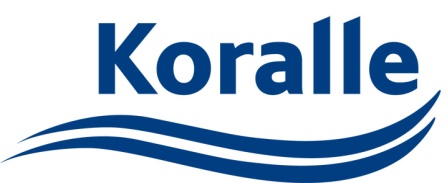 Badgestaltung mit myDay von Koralle:Eleganz aus einem Guss Duschplatzkonzept für ganzheitliche Gestaltungslinie / Puristische Formgebung vermittelt hohe Wertigkeit / Auf dem Profil montierter Griff / Hohe Stabilität und Sicherheit / Reinigungsfreundlich durch völlig glatte Flächen / Viele Varianten und Größen für jeden Grundriss / Vlotho. Hohe Designqualität und Funktionalität sowie Variantenreichtum zeichnen das Konzept der Duschabtrennungsserie myDay von Koralle aus. Mit myDay soll der Tag, der für den Nutzer unter der Dusche schon gut beginnt, zu „seinem Tag“ werden.  Die im mittleren Preissegment angesiedelte Serie ist durch ein trendun-abhängiges,  puristisches Design geprägt. Der Minimalismus in der For-mensprache sorgt für eine zeitlos gültige, anspruchsvolle und natürlich-elegante Anmutung, die hohe Wertigkeit vermittelt. Typisch ist der 500 mm lange, auf dem Profil montierte Türgriff, der die Serie unverwechselbar macht und einen neuen Trend für elegante Formgebung gesetzt hat. Aufgrund ihrer puristischen Gestaltung harmonieren die Duschabtrennungen mit vielen keramischen Stilwelten verschiedener Markenhersteller. Durch Aluminiumprofile und geprüfte Einscheiben-Sicherheitsgläser verfügen die Abtrennungen über eine hohe Stabilität. Das garantiert die Sicherheit des Duschenden und trägt wesentlich zur Langlebigkeit des Sanitärobjekts bei. Aufgrund völlig glatter Innenflächen sind die Duschen ausgesprochen reinigungsfreundlich.In der Pendeltür-Version ist myDay in bis zu zehn Varianten und ebenso vielen Größen lieferbar. Das breite Programm, das von der Eck- und Vier-telkreisdusche  über  Nischen- bis zu Badewannenlösungen reicht, bietet in Verbindung mit verschiedenen Zusatzprofilen eine große Flexibilität bei der Anpassung an jeden Grundriss. Die Standardhöhe von 2.000 mm gestattet den Einsatz auf modernen extrem flachen Duschwannen oder auf bodenebenen Duschplätzen. Die Falttür-Abtrennungen sind ideal für Bäder mit problematischen Grundris-sen geeignet. Sie lassen sich leicht nach innen und außen an die Wand falten und bieten einen großzügigen Zugang sowie bei Nichtgebrauch eine zusätzlich nutzbare Bewegungsfläche. So können auch auf kleinen Grundrissen barrierefreie Bäder nach DIN 18040 geplant werden. Die Falttürvariante ist in den Größen 750, 800, 900, 1.000, 1.200 mm und in Sondermaßen als Eck- oder Nischenlösung sowie in Kombination mit einer Trennwand erhältlich. Auch als zweiteiliger Badewannenaufsatz ist sie verfügbar. Besonders hohe Stabilität gewährleistet die Schiebetüren-Ausführung. Die robusten Führungen der Türen haben ein sehr gutes Gleitverhalten, das ein leichtes und geräuscharmes Öffnen und Schließen gestattet. Zum einfachen Reinigen lassen sich die Türen entriegeln und nach innen schwenken, so dass sie auch in den Überlappungsbereichen mühelos gesäubert werden können. In dieser Version ist myDay in bis zu sieben Varianten als Eckdusche mit zwei- oder dreiteiligen Türen, als Viertelkreis mit zweiteiliger Tür, als dreiteilige Abtrennung für den Einbau in Nischen, als Faltgleittür und in Kombination mit Trennwänden erhältlich. Darüber hinaus bietet das Programm einen Badewannenaufsatz.Für barrierefreie Duschkonzepte nach DIN 18040 steht die Serie myDay Comfort mit großzügigen Duschplätzen und weit zu öffnenden Schiebetüren zur Verfügung. Hiermit können selbst rollstuhlgerechte Eckduschen bis zu 1.500 x 1.500 mm und Nischen bis zu 1.800 mm realisiert werden. Für die geräuscharm öffnenden und schließenden Schiebetüren hat der Hersteller eine praktische Lösung entwickelt, die den Mehrwert bei jeder Reinigung erleben lässt: An den beweglichen Türelementen befindet sich am Anschlag eine Verriegelung. Wenn der Riegel nach oben verstellt wird, können die Elemente zum leichten Reinigen aneinander vorbei geschoben und nach innen geschwenkt werden. Wird er wieder nach unten verstellt, schlagen die Elemente an dem jeweiligen Anschlag an und nehmen sich gegenseitig mit. Die Duschabtrennung ist von einer international besetzten Jury des Rats für Formgebung mit dem renommierten German Design Award 2016 ausgezeichnet worden. In der Kategorie „Excellent Product Design – Universal Design“ erhielt sie die „Special Mention“ zuerkannt.	  Die architektonisch interessante WalkIn-Variante lässt durch ihr natürlich-elegantes Design den Minimalismus in der Formensprache besonders deutlich werden. Das Einscheiben-Sicherheitsglas in den Breiten 1.200, 1.300, 1.400 und 1.600 mm mit schmalem Pendelelement im Eintrittsbereich bildet die raumseitige Abtrennung von meist bodenebenen Duschplätzen. Ohne Pen-delelement ist die WalkIn-Dusche in den Größen 750, 800, 900, 1.000, 1.200, 1.400 mm sowie als Sonderanfertigung lieferbar. Nicht zuletzt gehört zu der Serie auch eine Fünfeck-Version in den Größen 900 mm und 1.000 mm sowie in Sondermaßen. Die einflügelige Pendeltür mit Anschlag links oder rechts bietet einen komfortablen Zugang in die geräumige Dusche. Weitere Informationen bei: Koralle Sanitärprodukte GmbH, Abteilung Marketing, Postfach 1763, 32591 Vlotho, Telefon (0 57 33) 14-0, Telefax (0 57 33) 14-2 95, Internet: www.koralle.de  TECHNO PRESSFließtext: 4.606 ZeichenBildunterschriften:<<1_myDay Falt>>Die Raumsparlösung mit der myDay-Falteckdusche ist nicht nur für kleine, sondern auch für barrierefreie Bäder ideal, da der bodenebene Duschplatz als Bewegungsraum genutzt werden kann.<<2_myDay WalkIn>>Das WalkIn-Duschplatzkonzept myDay ist besonders für eine anspruchsvolle, offene Badgestaltung ausgelegt. <<3_myDay Pendel>>Auch eine Duschabtrennung für die Kombination mit einer Badewanne gehört zu dem umfangreichen Komplettprogramm myDay.<<4_myDay Pendel>>Die Eckdusche mit wandangeschlagener Pendeltür und Trennwand bietet einen komfortablen Zugang. <<5_myDay Schiebe>>Die Duschplatzserie myDay von Koralle ist auch mit besonders leicht gleitenden Schiebetüren – wie hier in einer dreiteiligen Variante mit Trennwand – erhältlich. <<6_myDay Comfort>>Die Eckdusche myDay Comfort ist von Koralle speziell für ein Bad entwickelt worden, das den Ansprüchen und Bedürfnissen aller Generationen entspricht. Sie ist mit dem German Design Award 2016 ausgezeichnet worden. Fotos: Koralle Sanitärprodukte GmbHVonKoralleAbteilung Marketing
Telefon
Fax 
E-Mail+49 (0)57 33 / 14-0
+49 (0)57 33 / 14-295
pr@koralle.deRedaktionTechno Press
Wolfgang D. Riedel
Postfach 10 04 49, 42004 WuppertalTelefon
Fax
E-Mail+49 (0)202 / 97010-30
+49 (0)202 / 97010-50
riedel@technopress.de5 Seite(n)5 Seite(n)